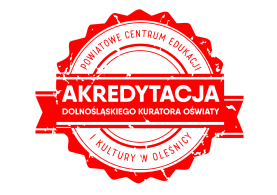 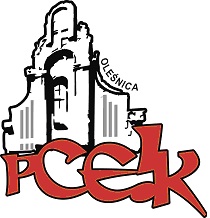 Z A P R O S Z E N I ETemat przewodni sieci:Zarządzanie szkołą i placówką oświatową w obliczu zmian w prawieTemat trzeciego spotkania: Odpowiedzialność prawna za bezpieczeństwo uczniów w szkoleTermin trzeciego spotkania:  11 marca 2020 r. o godzinie 10:00Adresaci: dyrektorzy, wicedyrektorzyCzas trwania: 4 godziny dydaktyczneCel główny:Uczestnicy szkolenia zostaną zapoznani z: przepisami prawa w zakresie odpowiedzialności prawnej, zasadami odpowiedzialności odszkodowawczej.Program spotkania:1 .Odpowiedzialność za wypadki mające miejsce na terenie szkoły i poza nim2. Organ odpowiedzialny za wypadek w szkole3. Odpowiedzialność odszkodowawcza szkół4. Odpowiedzialność prawna nauczycieli w trakcie organizacji i prowadzenia turystyki szkolnej i wypoczynku5. Odpowiedzialność karna ucznia.Koordynator sieci:  Roman Lorens - specjalista w zakresie  zarządzania oświatą. Autor ponad 100 publikacji 
z zakresu nadzoru pedagogicznego i zarządzania  szkołą. Promotor reformy programowej oświaty MEN oraz ekspert MEN w  projekcie „Wdrożenie podstawy programowej kształcenia ogólnego w poszczególnych typach szkół  ze szczególnym uwzględnieniem II i IV etapu edukacyjnego”.Kilkunastoletnie  doświadczenia trenerskie  jako wykładowca na kursach kwalifikacyjnych dla kierowniczej kadry oświatowej w zakresie zarządzania oraz szkoleniach dla dyrektorów i nauczycieli.Warunki udziału w spotkaniach SWIS:Nauczyciele, zgłaszający się do pracy w sieci, deklarują  udział  we wszystkich zaplanowanych spotkaniach. W kolejnych spotkaniach warsztatowych w ramach sieci mogą uczestniczyć wyłącznie członkowie sieci.Nauczyciele należący do SWIS mogą korzystać z proponowanych szkoleń w ramach sieci oraz materiałów zamieszczanych przez koordynatora na platformie Moodle.UCZESTNICY PO ZAKOŃCZENIU PRAC SIECI OTRZYMAJĄ ZAŚWIADCZENIA.Odpłatność:nauczyciele z placówek oświatowych prowadzonych przez Miasta i Gminy, które podpisały                     z PCEiK porozumienie w sprawie finansowania doskonalenia zawodowego nauczycieli na 2020 rok   oraz z placówek prowadzonych przez Starostwo Powiatowe w Oleśnicy – bezpłatnie.nauczyciele z placówek oświatowych prowadzonych przez Miasta i Gminy, które nie podpisały                z PCEiK porozumienia w sprawie finansowania doskonalenia zawodowego nauczycieli na 2020 rok,  nauczyciele z placówek niepublicznych – 100 zł/jedno spotkanie.Wpłaty na konto bankowe Numer konta: 26 9584 0008 2001 0011 4736 0005Rezygnacja z udziału w formie doskonalenia musi nastąpić w formie pisemnej (np. e-mail), najpóźniej na 3 dni robocze przed rozpoczęciem szkolenia. Rezygnacja w terminie późniejszym wiąże się z koniecznością pokrycia kosztów organizacyjnych w wysokości 50%. Nieobecność na szkoleniu lub konferencji nie zwalnia z dokonania opłaty.